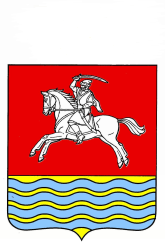 ВОЛГОГРАДСКАЯ ОБЛАСТЬКУМЫЛЖЕНСКАЯ РАЙОННАЯ ДУМАШЕСТОГО СОЗЫВАРЕШЕНИЕ25.09.2019 г. № 1/13-РД               О внесении изменений в Правила землепользования и застройки Поповского сельского поселения Кумылженского муниципального района Волгоградской области, утвержденные решением Совета Поповского сельского поселения  от 26.12.2012г. №126/1-С	Во исполнении представления прокурора Кумылженского района от 02.09.2019г. №7-38-2017 об устранении нарушений законодательства в сфере градостроительства, письма комитета архитектуры и градостроительства Волгоградской области от 16.08.2019г. №43-07-04/2201, на основании ст. 31,32,33 Градостроительного кодекса Российской Федерации, Федерального закона  от 06.10.2003г №131-ФЗ «Об общих принципах организации местного самоуправления в Российской Федерации», Устава Кумылженского муниципального района, Кумылженская районная Дума р е ш и л а:	1. Внести изменения в Правила землепользования и застройки Поповского сельского поселения Кумылженского муниципального района Волгоградской области, утвержденные решением Совета Поповского сельского поселения от 26.12.2012г. №126/1-С «Об утверждении Правил землепользования и застройки Поповского сельского поселения Кумылженского муниципального района Волгоградской области» согласно приложению.	2. Настоящее решение вступает в силу со дня опубликования в районной газете «Победа».Глава Кумылженского муниципального  района                                                                  В.В.ДенисовПредседатель Кумылженскойрайонной Думы                                                                                 Н.В. ТыщенкоПриложениек решению Кумылженской районной Думыот 25.09.2019 г. № 1/13-РД                Изменения в Правила землепользования и застройки Поповского сельского поселения Кумылженского муниципального района Волгоградской области:1.Статью 9 дополнить частью 2, следующего содержания: «2. Правообладатели земельных участков вправе обратиться за разрешениями на отклонение от предельных параметров разрешенного строительства, реконструкции объектов капитального строительства, если такое отклонение необходимо в целях однократного изменения одного или нескольких предельных параметров разрешенного строительства, реконструкции объектов капитального строительства, установленных градостроительным регламентом для конкретной территориальной зоны, не более чем на десять процентов».2. Нумерацию частей в статье 9 изложить в следующей редакции: часть «2» считать частью «3», часть «3» считать частью «4», часть «4» считать частью «5», часть «5» считать частью «6».3. Часть 5 статьи 9 после слов «публичных слушаниях» дополнить словами «, за исключением случая, указанного в части 1.1 статьи 40 ГрК РФ, части 2 настоящей статьи.». 4.Часть 4  статьи 10 изложить в следующей редакции: «4.Порядок подготовки, согласования и утверждения документации по планировке территории, порядок внесения изменений в такую документацию, порядок отмены такой документации или отдельных ее частей, порядок признания отдельных частей такой документации не подлежащими применению, устанавливается действующим градостроительным законодательством и нормативными правовыми актами Кумылженского муниципального района.».5.Часть 5 статьи 12 изложить в следующей редакции:«5.В целях внесения изменений в Правила в случаях, предусмотренных
пунктами 3 - 5 части 2 настоящей статьи, а также в случае однократного изменения видов разрешенного использования, установленных градостроительным регламентом для конкретной территориальной зоны, без изменения ранее установленных предельных параметров разрешенного строительства, реконструкции объектов капитального строительства и (или) в случае однократного изменения одного или нескольких предельных параметров разрешенного строительства, реконструкции объектов капитального строительства, установленных градостроительным регламентом для конкретной территориальной зоны, не более чем на десять процентов проведение общественных обсуждений или публичных слушаний, опубликование сообщения о принятии решения о подготовке проекта о внесении изменений в Правила и подготовка предусмотренного частью 6 настоящей статьи заключения Комиссии не требуются.».6.В части 10 статьи 12 слова «указанным в пункте 8 настоящего раздела» заменить словами «указанным в части 9 настоящей статьи». 7. Во втором абзаце части 13 статьи 12, слова «не менее двух и не более четырех» заменить словами «не менее одного и не более трех». 8.В части 15 статьи 12 слова «в пункте 13» заменить словами «в части 14». 9.Часть 18 статьи 12 изложить в следующей редакции: «18. В случаях, предусмотренных пунктами 3 – 5 части 2 настоящей статьи, исполнительный орган государственной власти или орган местного самоуправления, уполномоченные на установление зон с особыми условиями использования территорий, границ территорий объектов культурного наследия, направляет главе местной администрации требование об отображении в Правилах границ зон с особыми условиями использования территорий, территорий объектов культурного наследия, установления ограничений использования земельных участков и объектов капитального строительства в границах таких зон, территорий.».10.Часть 19 статьи 12 изложить в следующей редакции: «19. В случае поступления требования, предусмотренного частью 18 настоящей статьи, поступления от органа регистрации прав сведений об установлении, изменении или прекращении существования зоны с особыми условиями использования территории, о границах территории объекта культурного наследия либо со дня выявления предусмотренных пунктами 3 - 5 части 2 настоящей статьи оснований для внесения изменений в Правила глава местной администрации обязан обеспечить внесение изменений в Правила путем их уточнения в соответствии с такими требованиями. При этом утверждение изменений в Правила в целях их уточнения в соответствии с требованием, предусмотренным частью 18 настоящей статьи, не требуется.».11. Часть 20 статьи 12 изложить в следующей редакции: «20. Срок уточнения Правил в соответствии с частью 19 настоящей статьи в целях отображения границ зон с особыми условиями использования территорий, территорий объектов культурного наследия, установления ограничений использования земельных участков и объектов капитального строительства в границах таких зон, территорий не может превышать шесть месяцев со дня поступления требования, предусмотренного частью 18 настоящей статьи,  поступления от органа регистрации прав сведений об установлении, изменении или прекращении существования зоны с особыми условиями использования территории, о границах территории объекта культурного наследия либо со дня выявления предусмотренных пунктами 3 - 5 части 2 настоящей статьи оснований для внесения изменений в правила землепользования и застройки.»